Схема размещения мест захоронения на территории __________ кладбища(ПРИМЕР) Утверждена __________________________________________         М.П.______________
                                                                                                                                 (подпись) ».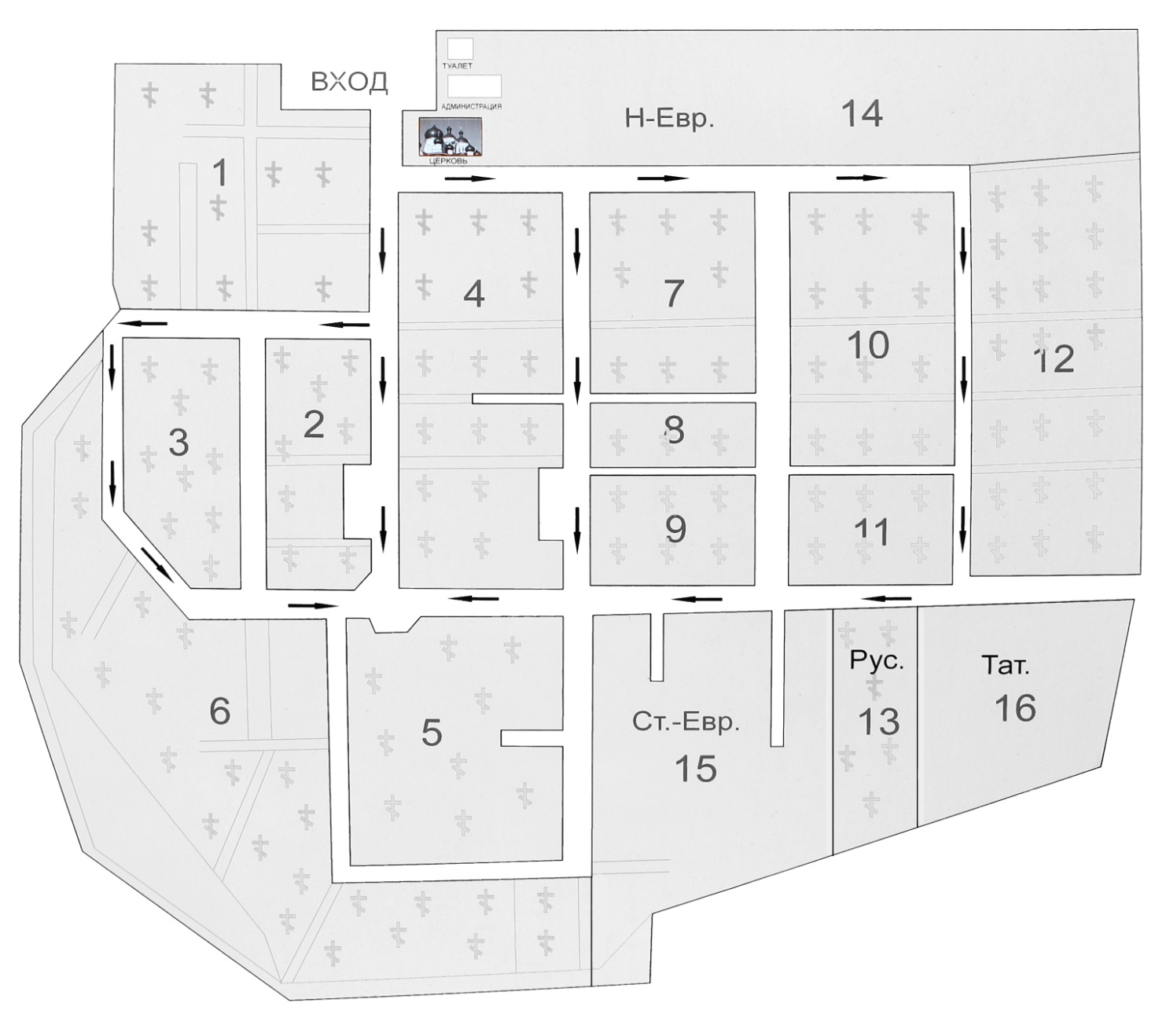 «Приложение 3к Положению о порядке деятельности кладбищ и правил их содержания, утвержденное решением Совета Нелазского сельского поселения от 17.08.2020 № 125